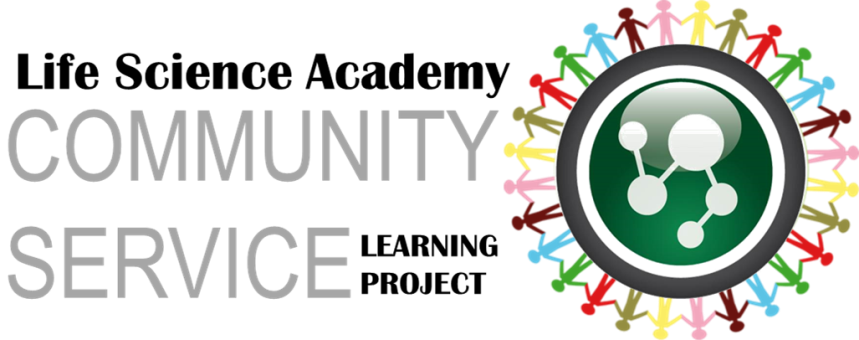 Community Project Summary SheetType your response under each heading in 12pt non-bold font.Group Name:Group Members:What is your goal:What is your objective(s):Impetus: Include evidence that you are meeting a health need in our community. Cite all your sources in-text and at the end of your summary.Describe your project in detail, the who, what, where, when & how (250-400 words):Target Audience (& how you will market to them or get permission to use them…):Line-Item BudgetThe total request will be ________________. List your items and their approximate cost below.Insure Practical Implementation- Identify at least 5 issues you foresee in successful implementation of your project and your plan to address those issues: